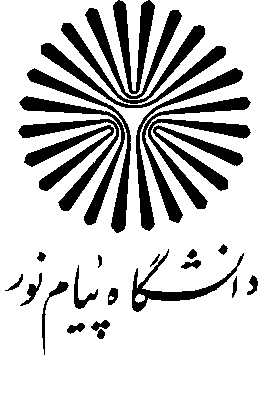         فرم درخواست برگزاري كارگاه‌ علمي- پژوهشی  رئيس محترم شوراي پژوهشي دانشگاه پيام‌نور استان ....................... با سلام و احترام، بدينوسيله درخواست خود را مبني بر برگزاري كارگاه علمي به شرح ذيل ايفاد مي‌دارد:1- عنوان كارگاه :به فارسي :	به انگليسي : 	2- اهداف كارگاه 3- ضرورت برگزاري كارگاه4- مكان و زمان برگزاري كارگاه:محل اجراي كارگاه :............................................................................تاريخ اجرا : .................................. تعداد روز هر دوره : ................. تعداد ساعت هر روز ...............تعداد دوره : ............................5- مشخصات مجري كارگاه:نام و نام‌خانوادگي: ................................................. سمت: ................................................... تلفن همراه : ...................................... تلفن محل اشتغال: ................................................آدرس محل كار: ........................................................................................................................................................................................................................6- سوابق تحصيلي مجري 7- سوابق شغلي مجري	8- فعاليت‌هاي آموزشي و پژوهشي الف ـ فعاليت‌هاي آموزشي :1- 	2- 	3- 	4- 	ب ـ فعاليت‌هاي پژوهشي :1- 	2- 	3- 	4- 	9- مشخصات همكاران10- مدعوين كارگاه- تعداد كل شركت كنندگان در هر دوره        تعداد عضو هيئت علمي       تعداد دستيار        تعداد ساير شركت كنندگان11- پيش نياز علمي شركت كنندگان : 		12- برنامه زمانبندي و اجرايي (در صورت امكان) 13- شيوة اجراي كارگاه 14- هزينه اجراي كارگاه          مجري كارگاه                                                                      رئيس مركز / واحد آموزشي محل اشتغال مجري   نام و نام‌خانوادگي، امضاء تاريخ                                                                  نام و نام خانوادگي، امضاء و تاريخ ___________________________________________________________________________________نظر شوراي پژوهشي استانبرگزاري كارگاه مذكور در جلسه شماره .................. مورخ ................................ شوراي پژوهشي مطرح و با مبلغ به عدد.........................ريال به حروف ..................................................  براي اجراي آن موافقت شد.نام و نام‌خانوادگي رئيس شوراي پژوهشي استان ..................................  امضاء                       تاريخ مقطع تحصيليرشته گرايشدانشگاهكشورسال دريافتكارشناسيكارشناسي ارشددكتريسمتمدتنام دانشگاه و يا مؤسسهشهر و كشوررديفنام و نام‏خانوادگيشغلدرجه علمينوع همكاريملاحظات12345نام و نام‏خانوادگينام و نام‏خانوادگينوع مسؤوليترتبه علمي يا تخصصيكل ساعاتحق‏الزحمه در ساعتهزينه (ريال)هزينه پرسنليهزينه پرسنليهزينه پرسنليهزينه پرسنليهزينه غير پرسنليهزينه غير پرسنليهزينه غير پرسنليهزينه غير پرسنليهزينه غير پرسنليكل هزينه درخواستي: كل هزينه درخواستي: كل هزينه درخواستي: كل هزينه درخواستي: كل هزينه درخواستي: كل هزينه درخواستي: 